＜参加申込書＞①当日は三密回避に十分配慮いたします。②説明会はマスク着用の上ご参加ください。また、体温37.5度以上ある方の参加はご遠慮いただきます。③申し込みは先着順とし、定員に達し次第締め切らせていただきます。最寄りの商工会にFAXにて、お早めにお申し込み下さい。ご記入いただいた個人情報は、本説明会のご連絡以外に活用いたしません。会場地図Googleマップ・北会場　　　　　　　　　・南会場　　　　　　　　　・西会場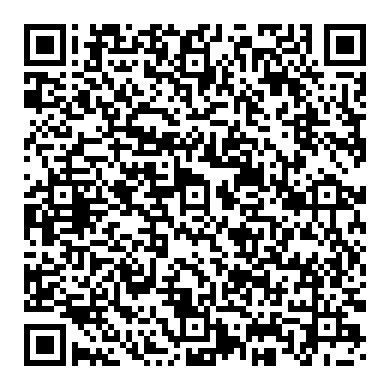 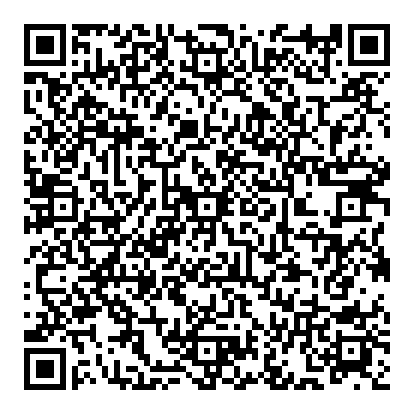 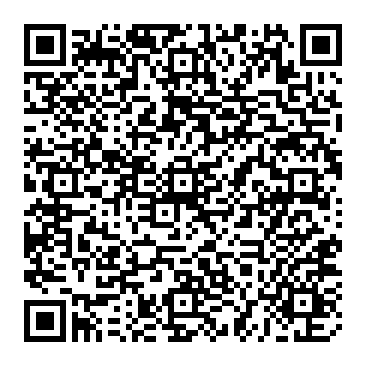 氏　　　　名（ふりがな）（ふりがな）電　　　話事業所名業　　　種住所〒〒〒〒〒希望会場1箇所選んで〇をつけてください①北会場9月2日(木)　13：30～15：30日和田地域交流センター②南会場9月3日（金）18：30～20：30安積町商工会②南会場9月3日（金）18：30～20：30安積町商工会②南会場9月3日（金）18：30～20：30安積町商工会③西会場9月7日（火）18：30～20：30ほっとあたみ